ArgumentationTake-Aways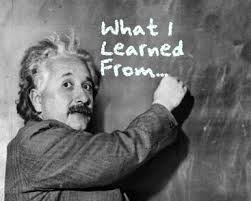 Take-away 1! What is an argument?A sequence of statements and reasons given with the aim of demonstrating that a claim is true or falseTake-away 2! There’s a difference between an explanation of what you did and an argument.Take-away 3! Argumentation involves claims, warrants and evidence.Take-Away 4! Not all arguments are valid (viable). Take-away 5! Community matters! What “counts” as an acceptable (complete) argument varies by grade (age-appropriate) and by what is taken-as-shared in a class (established already as true). Regardless of this variation, it should be mathematically sound.Some Resources Websites/VideosNCTM – Digital Library of Practice Prototype – Ms Hauser & the Hexagon Task: Constructing, Critiquing & Revising Arguments: http://www.nctm.org/profdev/library/default.aspx?id=34509Read Tennessee: “Tennessee Early Grades Math Toolkit.” Main link (for all MPs): http://www.readtennessee.org/math/teachers/teachers_mathematics_toolkit/mathematical_practices.aspx Link for MP3http://www.readtennessee.org/math/teachers/teachers_mathematics_toolkit/mathematical_practices/construct_viable_arguments_and_critique_the_reasoning_of_others/cv_watch.aspx Think Math from EDC http://thinkmath.edc.org/resource/mp3 Solid overview of the practice – what it looks like in elementary gradesAdditional ReadingsDeveloping Essential Understanding of Proof and Proving: Grades 9 – 12, NCTM.Reid, D. (2002). Describing reasoning in early elementary school mathematics.” Teaching Children Mathematics, 9(4), 234-237. Reid describes several types of mathematical reasoning that elementary school students use and offers some pedagogical ideas. Article at: http://karolyeatts.com/Math/Resources/describingreasoning.pdf Barlow, A. T., and McCrory, M. R. (2011). 3 strategies for promoting math disagreements. Teaching Children Mathematics, 17(9), 530-539. Summary of article at: http://bestpracticesweekly.com/wp-content/uploads/2011/05/Math-Debate-Article.pdf